Ein neuer Tag bricht an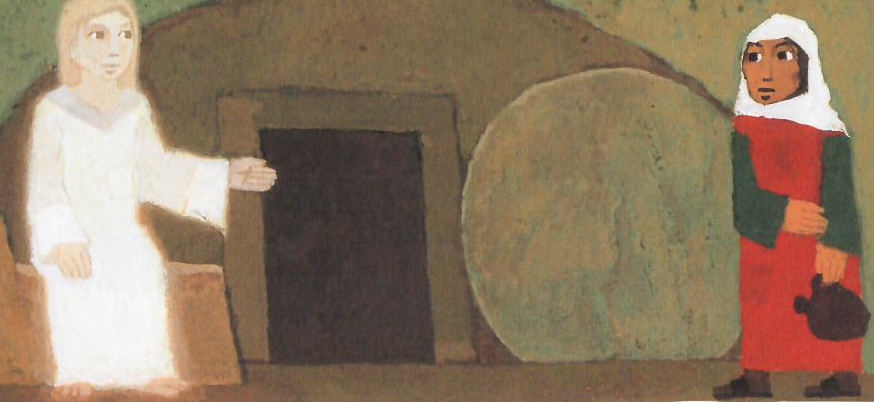 Herzlich laden wirzum Gottesdienst für Familienan Ostern ein!Am Ostersonntag, den 9. April 2023,um 11 Uhr, in der MatthäikircheWir basteln einen Ostergarten und es sind Ostereier im Kirchgarten versteckt!Wir freuen uns auf Euch!